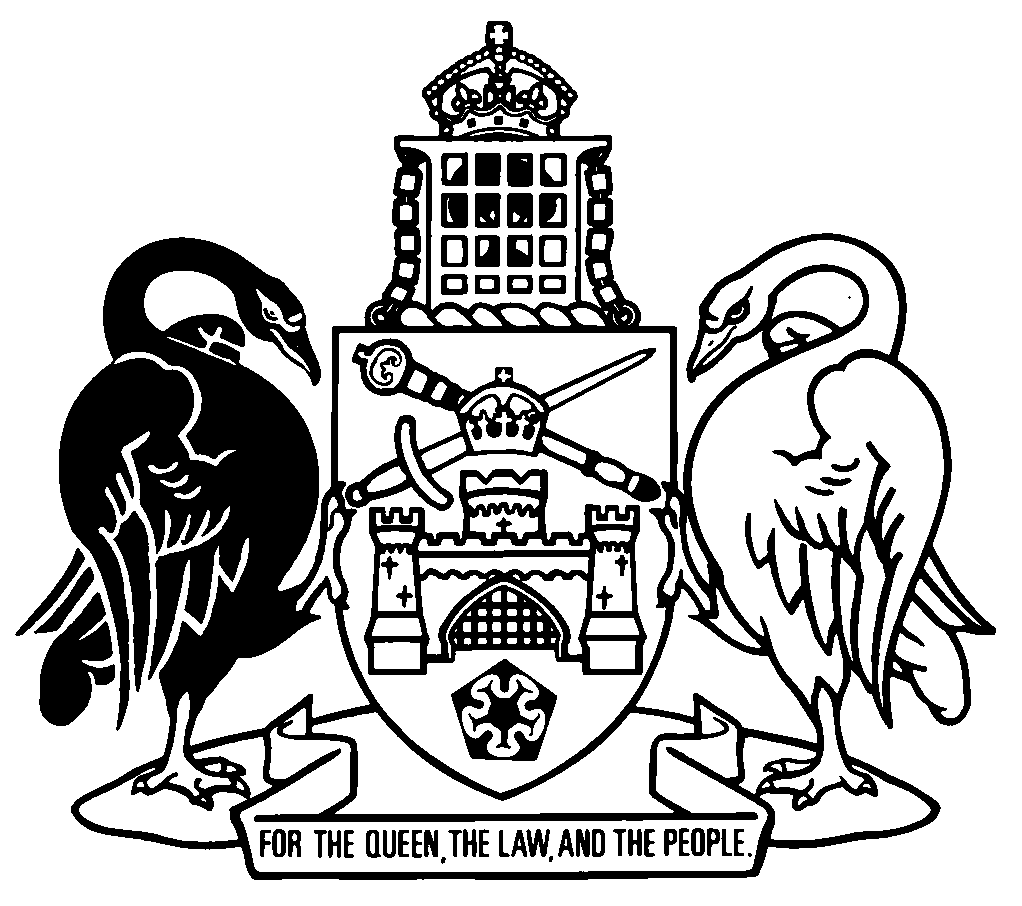 Australian Capital TerritoryMagistrates Court (Long Service Leave Portable Schemes Infringement Notices) Regulation 2020Subordinate Law SL2020-2The Australian Capital Territory Executive makes the following regulation under the Magistrates Court Act 1930.Dated 15 January 2020.Rachel Stephen-SmithMinisterMick GentlemanMinisterAustralian Capital TerritoryMagistrates Court (Long Service Leave Portable Schemes Infringement Notices) Regulation 2020Subordinate Law SL2020-2made under theMagistrates Court Act 1930Contents	Page	1	Name of regulation	1	2	Commencement	1	3	Dictionary	1	4	Notes	1	5	Purpose of regulation	1	6	Administering authority	2	7	Infringement notice offences	2	8	Infringement notice penalties	2	9	Contents of infringement notices—identifying authorised person	3	10	Contents of infringement notices—other information	3	11	Contents of reminder notices—identifying authorised person	3	12	Authorised people for infringement notice offences	4Schedule 1	Long Service Leave (Portable Schemes) Act 2009 infringement notice offences and penalties	5Dictionary		61	Name of regulationThis regulation is the Magistrates Court (Long Service Leave Portable Schemes Infringement Notices) Regulation 2020.2	CommencementThis regulation commences on the day after its notification day.Note	The naming and commencement provisions automatically commence on the notification day (see Legislation Act, s 75 (1)).3	DictionaryThe dictionary at the end of this regulation is part of this regulation.Note 1	The dictionary at the end of this regulation defines certain terms used in this regulation.Note 2	A definition in the dictionary applies to the entire regulation unless the definition, or another provision of the regulation, provides otherwise or the contrary intention otherwise appears (see Legislation Act, s 155 and s 156 (1)).4	NotesA note included in this regulation is explanatory and is not part of this regulation.Note	See the Legislation Act, s 127 (1), (4) and (5) for the legal status of notes.5	Purpose of regulationThe purpose of this regulation is to provide for infringement notices under the Magistrates Court Act 1930, part 3.8 for certain offences against the Long Service Leave (Portable Schemes) Act 2009.Note	The Magistrates Court Act 1930, pt 3.8 provides a system of infringement notices for offences against various Acts. The infringement notice system is intended to provide an alternative to prosecution.6	Administering authorityThe administering authority for an infringement notice offence against the Long Service Leave (Portable Schemes) Act 2009 is the registrar of the Long Service Leave Authority.7	Infringement notice offencesThe Magistrates Court Act 1930, part 3.8 applies to an offence against a provision of the Long Service Leave (Portable Schemes) Act 2009 mentioned in schedule 1, column 2.8	Infringement notice penalties	(1)	The penalty payable by an individual for an offence against the Long Service Leave (Portable Schemes) Act 2009, under an infringement notice for the offence, is the amount mentioned in schedule 1, column 4 for the offence.	(2)	The penalty payable by a corporation for an offence against the Long Service Leave (Portable Schemes) Act 2009, under an infringement notice for the offence, is 5 times the amount mentioned in schedule 1, column 4 for the offence.	(3)	The cost of serving a reminder notice for an infringement notice offence against the Long Service Leave (Portable Schemes) Act 2009 is $34.9	Contents of infringement notices—identifying authorised personAn infringement notice served on a person by an authorised person for an infringement notice offence against the Long Service Leave (Portable Schemes) Act 2009 must identify the authorised person by—	(a)	the authorised person’s full name, or surname and initials; or	(b)	any unique number given, for this regulation, to the authorised person by the administering authority.10	Contents of infringement notices—other information	(1)	An infringement notice served on a company by an authorised person for an infringement notice offence against the Long Service Leave (Portable Schemes) Act 2009 must include the company’s ACN.Note	The requirement under this section is additional to the requirement under the Magistrates Court Act 1930, s 121 (1) (c).	(2)	In this section:company means a company registered under the Corporations Act.11	Contents of reminder notices—identifying authorised personA reminder notice served on a person by an authorised person for an infringement notice offence against the Long Service Leave (Portable Schemes) Act 2009 must identify the authorised person by—	(a)	the authorised person’s full name, or surname and initials; or	(b)	any unique number given, for this regulation, to the authorised person by the administering authority.12	Authorised people for infringement notice offencesA person appointed under the Long Service Leave (Portable Schemes) Act 2009, section 71 (Appointment of inspectors) may serve the following:	(a)	an infringement notice for an infringement notice offence against the Long Service Leave (Portable Schemes) Act 2009; 	(b)	a reminder notice for an infringement notice offence against the Long Service Leave (Portable Schemes) Act 2009.Schedule 1	Long Service Leave (Portable Schemes) Act 2009 infringement notice offences and penalties(see s 7 and s 8)Dictionary(see s 3)Note 1	The Legislation Act contains definitions and other provisions relevant to this regulation.Note 2	For example, the Legislation Act, dict, pt 1, defines the following terms:	corporation	Corporations Act	individual.Note 3	Terms used in this regulation have the same meaning that they have in the Magistrates Court Act 1930 (see Legislation Act, s 148).  For example, the following terms are defined in the Magistrates Court Act 1930, dict:	administering authority	authorised person	infringement notice	infringement notice offence	infringement notice penalty	reminder notice.Long Service Leave Authority means the Long Service Leave Authority established under the Long Service Leave (Portable Schemes) Act 2009, section 79A.Endnotes1	Notification	Notified under the Legislation Act on 20 January 2020.2	Republications of amended laws	For the latest republication of amended laws, see www.legislation.act.gov.au.© Australian Capital Territory 2020column 1itemcolumn 2offence provisioncolumn 3offence penalty(penalty units)column 4infringement penalty ($)1 31501 6002 3651603 49206404 57 (1)206405 57 (2)206406 58 (1)206407 58 (2)206408 63 (2)206409 1.7 (1)501 60010 1.7 (3)501 60011 2.7 (1)501 60012 2.7 (3)501 60013 3.8 (1)501 60014 3.8 (3)501 60015 4.8 (1)501 60016 4.8 (3)501 600